РЕСПУБЛИКА МОРДОВИЯг.  СаранскМУНИЦИПАЛЬНОЕ  УЧРЕЖДЕНИЕ ДОПОЛНИТЕЛЬНОГО ОБРАЗОВАНИЯ «ЦЕНТР  ДЕТСКОГО  ТВОРЧЕСТВА № 1»МАСТЕР-КЛАСС«СОБАЧКА – СИМВОЛ ГОДА»                                                                              Подготовила: Шкурова О. С. педагог дополнительного образованияг.о. СаранскМастер-класс «Собачка – символ года»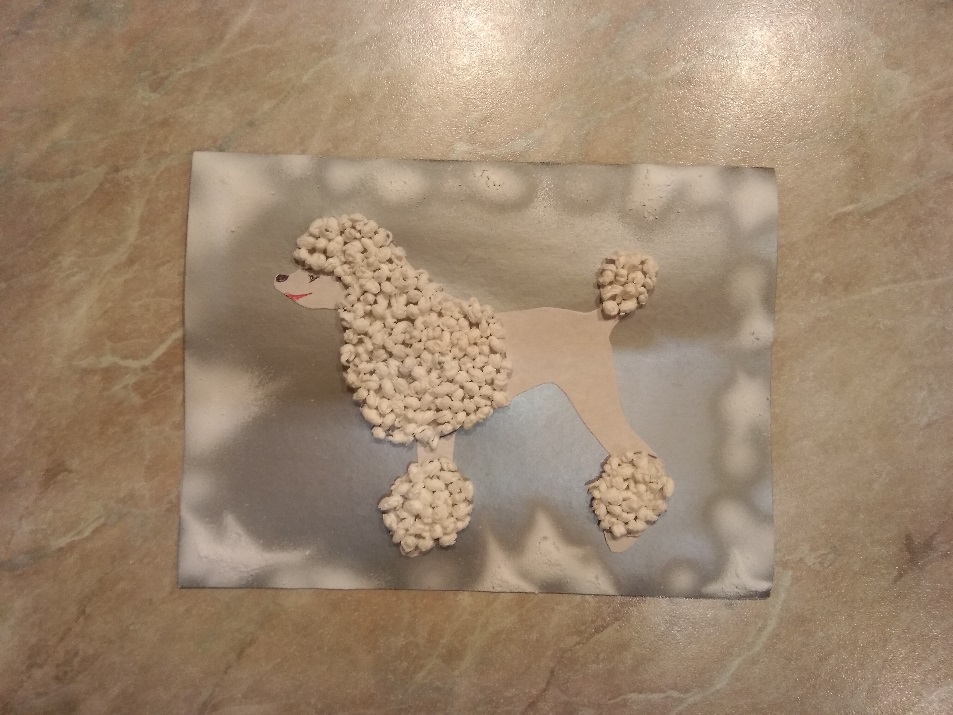 Сегодня мы с вами выполним объёмную аппликацию из бумажных салфеток "Собачка – символ года"
Для работы нам понадобятся:
- салфетки белого цвета - черная и красная гелевые ручки - простой карандаш
- ножницы
- клей ПВА
- картон белого и серебристого цвета 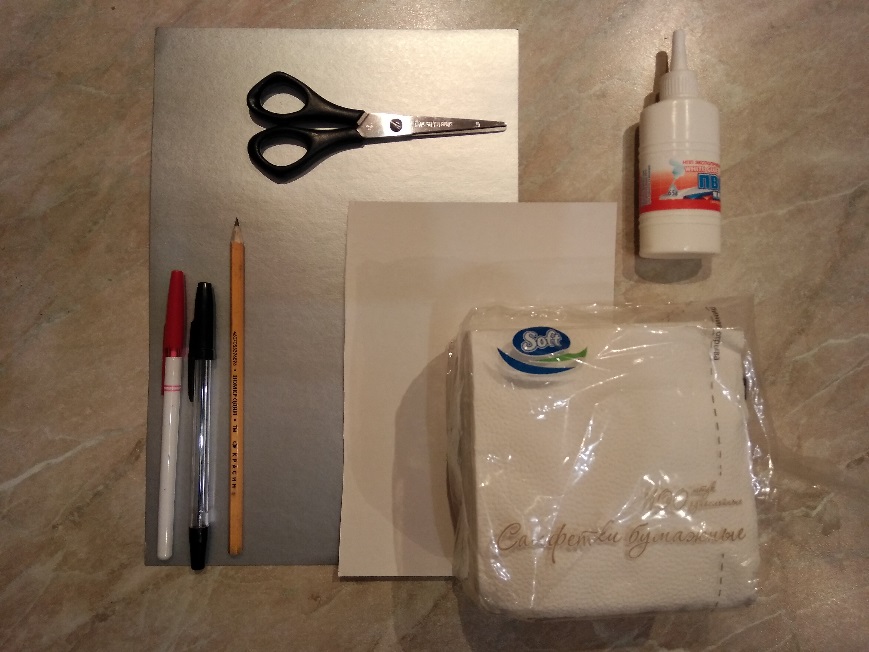 На белом картоне по шаблону обводим собачку.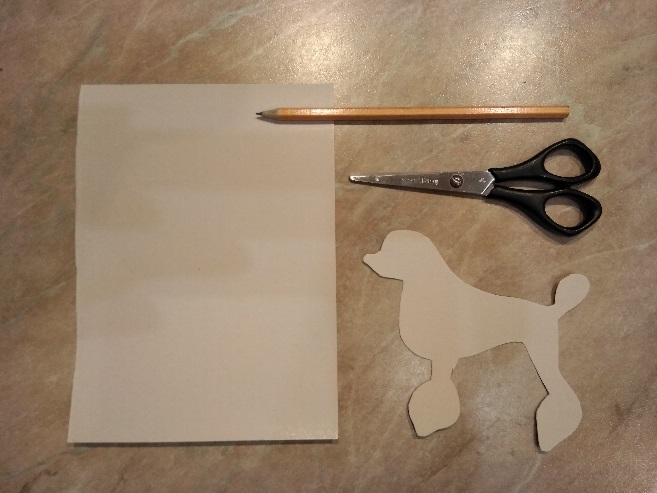 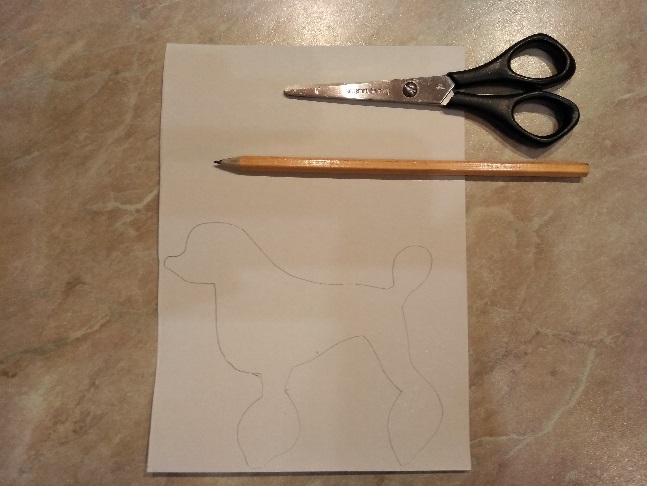 Вырезаем ее и наклеиваем на серебристый картон.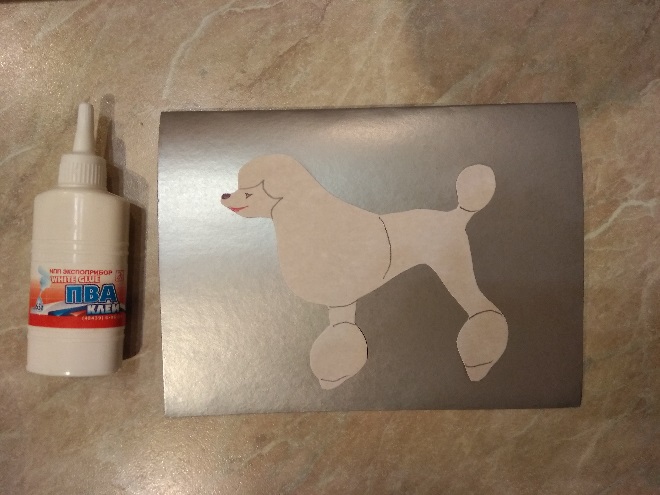 Готовим салфетки. Каждую салфетку разрезаем на 4 части, потом каждую часть ещё на 4 части, а теперь получившиеся кусочки ещё на 4 части.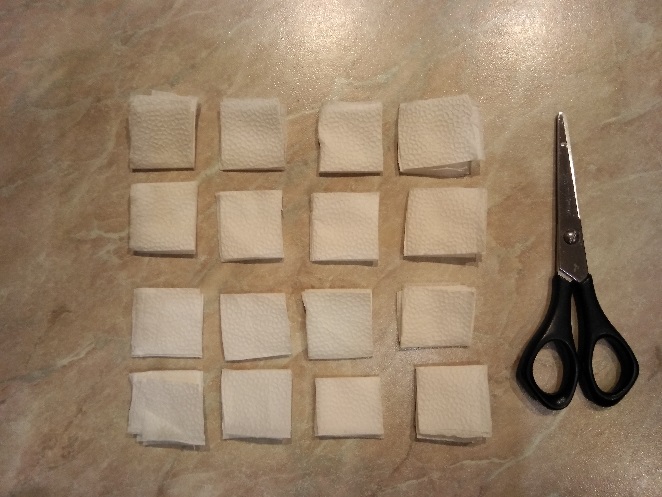 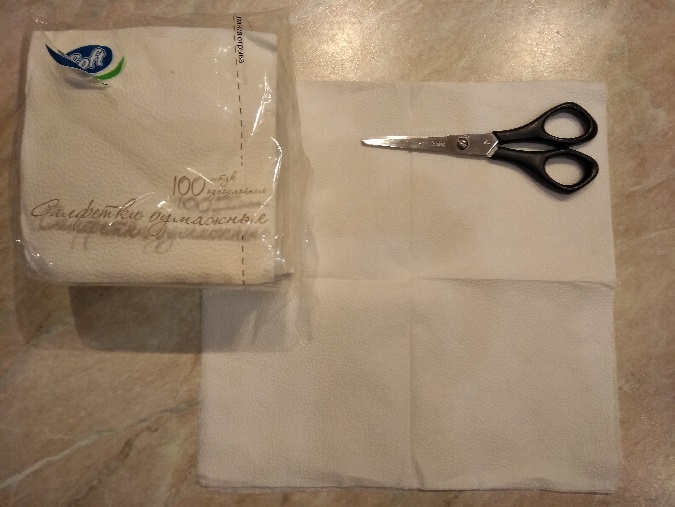 Из каждого кусочка салфеток скатываем шарики.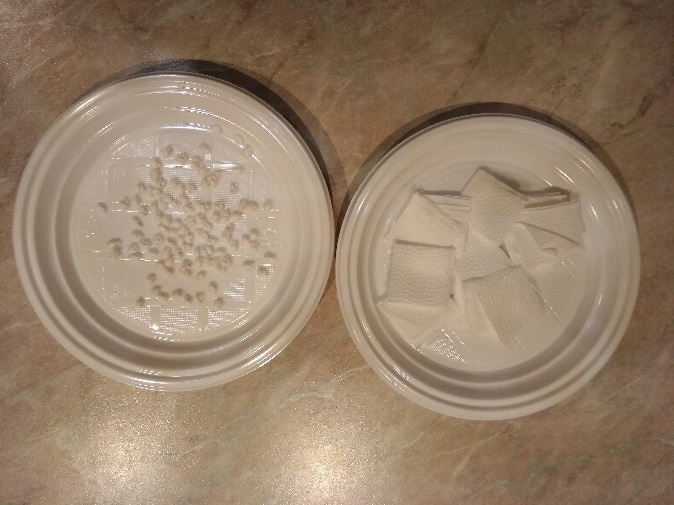 А теперь наклеиваем шарики на картон. Сначала заполняем детали: головы, шеи.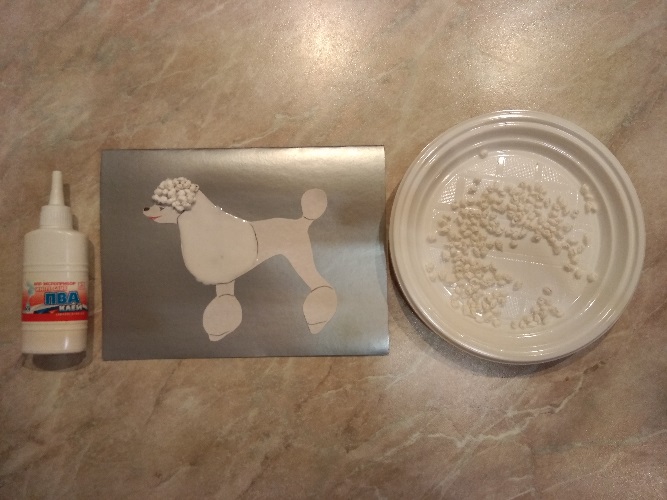 А затем детали хвоста, ног. Хочу обратить ваше внимание на то, что удобнее наносить клей на основу и прикладывать к ней комочки из салфеток. В некоторых случаях можно, наоборот, нанести клей на комочек, а затем приклеить его к основе.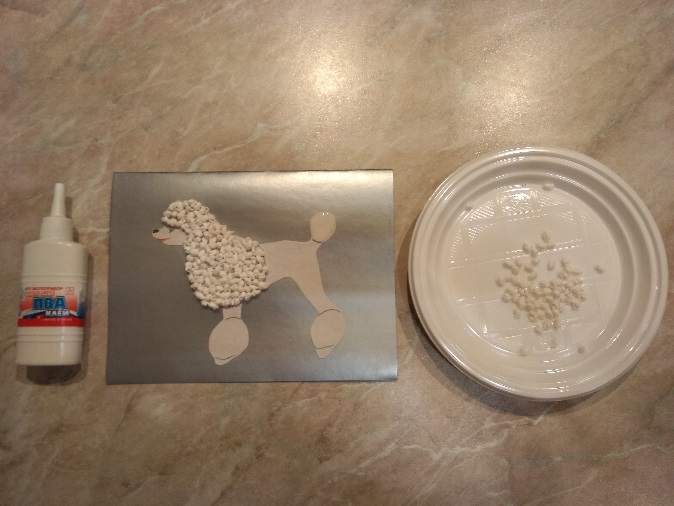 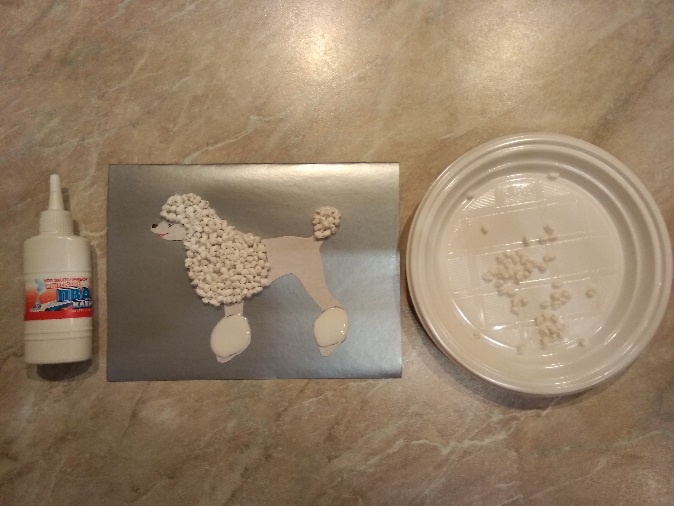 Работа готова. Спасибо за внимание. Можно также украсить нашу открытку снежком, побрызгав его из балончика.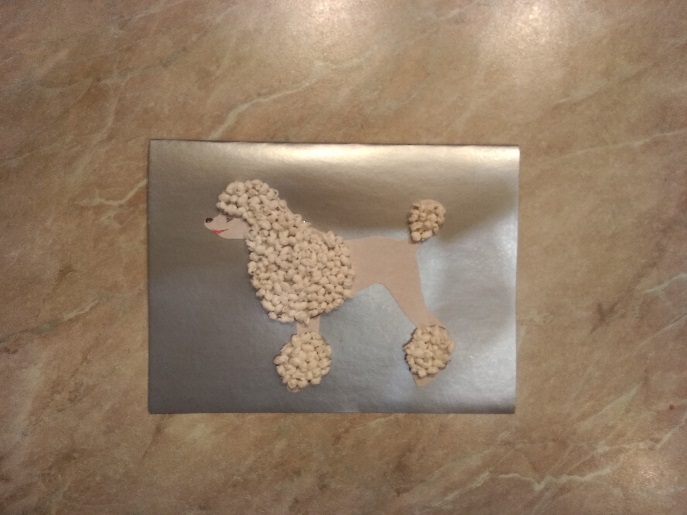 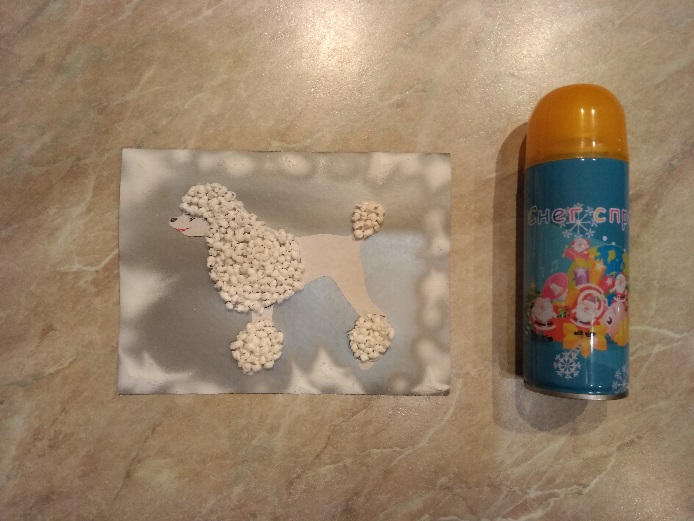 